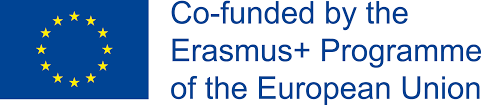 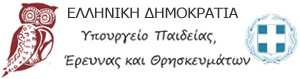 Erasmus+“Discover and share your identity mark”1st Short-term joint training event in Katerini, Greece15th-19th October 2018 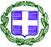 ΕΛΛΗΝΙΚΗ ΔΗΜΟΚΡΑΤΙΑΥΠΟΥΡΓΕΙΟ ΠΑΙΔΕΙΑΣ,ΕΡΕΥΝΑΣ ΚΑΙ ΘΡΗΣΚΕΥΜΑΤΩΝΠΕΡ. ΔΙ/ΝΣΗ Π/ΘΜΙΑΣ ΚΑΙ Β/ΘΜΙΑΣΕΚΠ/ΣΗΣ   Κ. ΜΑΚΕΔΟΝΙΑΣΔ/ΝΣΗ Β/ΘΜΙΑΣ ΕΚΠ/ΣΗΣ ΠΙΕΡΙΑΣ3ο ΓΥΜΝΑΣΙΟ   ΚΑΤΕΡΙΝΗΣDayActivitiesMonday 15/10/20189:00-10:00  Welcoming the Spanish team10:00-10:15  Presentation of Greek songs10:00-14:00  Discussing the details of the project management and organization and the budget14:00  Lunch20:30  dinner at a colleagues’ placeTuesday 16/10/2018 (local holiday)11:00-15:00  Cultural visit to the archaeological site of Dion and Mount Olympus.15:00  Lunch at a seaside tavern (food and music)Wednesday 17/10/20189:00-13:30  E-twinning training. Discussing how the materials will be uploaded in the platform. Web.02 tools.13:30-14:30  Meeting the students who participate in the project.15:00  Lunch Free eveningThursday 18/10/20189:00-13:00  Flipped classroom training. Discussion on the Greek educational system and how it works.13:30  Lunch at a tavern18:00  coffee/tea time at a colleague’s placeFriday 19/10/20189:00-12:00  Discussion on the logo of the project and competition.